Modulo di Richiesta/Consenso attivazione  account G Suite For Education - Docente Ed Ata(inviare opportunamente compilata e firmata alla mail: amministratore@icmontecompatri.edu.it)Il/La sottoscritto/a_______________________________________________  nato/a il _________________Docente/ ATA       a tempo  Determinato/Indeterminato  di Scuola  (se docente indicare l’ordine di scuola)_______________________________        in servizio nel plesso di ___________________________CHIEDE il rilascio delle credenziali di accesso all’account GSuite, che saranno comunicate tramite mail direttamente al/alla sottoscritto/a,  il quale avrà l’obbligo di conservarle con cura e riservatezza. Inoltre, il/la  sottoscritto/a  DICHIARA1. di conoscere ed accettare la politica di trattamento dei dati personali di Google (consultabile al seguente link https://gsuite.google.com/terms/education_privacy.html );2. di conoscere ed accettare il Regolamento di utilizzo “GSuite” scaricabile sul sito dell’istituto nella sezione G Suite for Education (https://www.icmontecompatri.edu.it/gsuite); 3. di essere a conoscenza che il servizio è inteso come supporto alla didattica ed ai servizi correlati con le attività scolastiche in generale; 4. di essere a conoscenza che, l’Amministratore di sistema, in caso di violazione delle norme stabilite dal Regolamento di utilizzo “GSuite”, potrà sospendere l’account dell’utente. Montecompatri , lì __________________                    Firma _______________________________________                  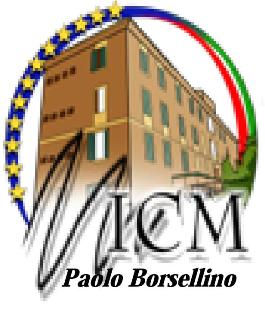 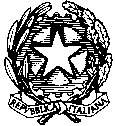 Ministero dell’Istruzione, dell’Università e della RicercaIstituto Comprensivo di Montecompatri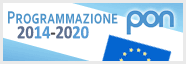 “Paolo Borsellino”Via G. Felici, 14 - 00040 Montecompatri (Roma)  C.F. 92013790586    C.M. RMIC8AC002 06/9485056 – Fax 06/9487503Sito internet - www.icmontecompatri.gov.it    e-mail -  rmic8ac002@istruzione.itpec – rmic8ac002@pec.istruzione.it 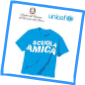 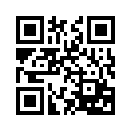 